nr 15/2024 (1047)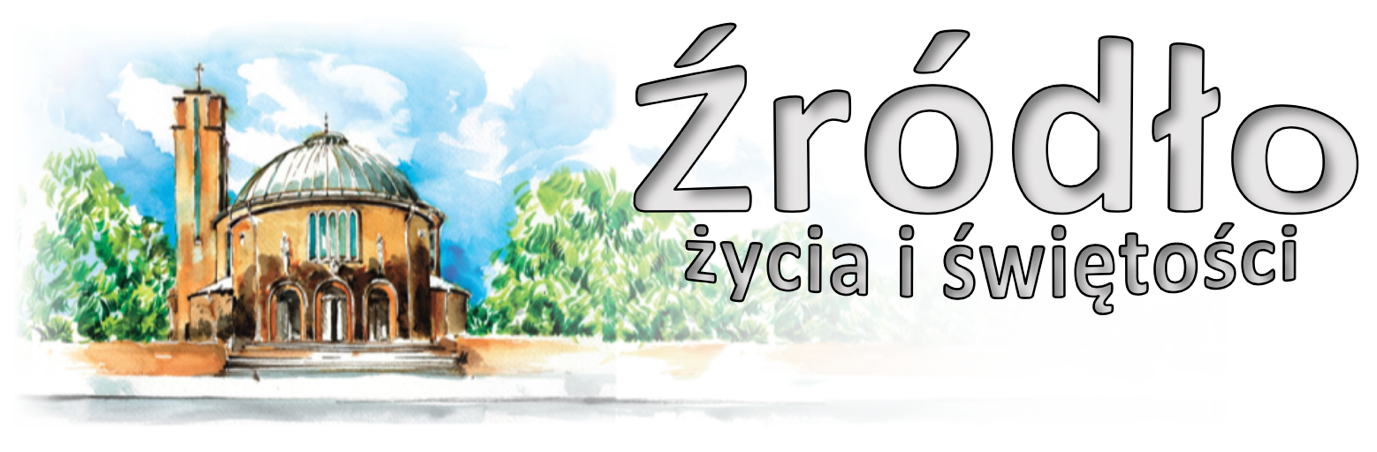 21 kwietnia 2024 r.gazetka rzymskokatolickiej parafii pw. Najświętszego Serca Pana Jezusa w Raciborzu4 Niedziela WielkanocnaEwangelia według św. Jana (J 10,11-18)„Jezus powiedział: Ja jestem dobrym pasterzem. Dobry pasterz daje życie swoje za owce. Najemnik zaś i ten, kto nie jest pasterzem, którego owce nie są własnością, widząc nadchodzącego wilka, opuszcza owce i ucieka, a wilk je porywa i rozprasza; najemnik ucieka, dlatego że jest najemnikiem i nie zależy mu na owcach. Ja jestem dobrym pasterzem i znam owce moje, a moje Mnie znają, podobnie jak Mnie zna Ojciec, a Ja znam Ojca. Życie moje oddaję za owce. Mam także inne owce, które nie są z tej zagrody. I te muszę przyprowadzić, i będą słuchać głosu mego, i nastanie jedna owczarnia, jeden pasterz. Dlatego miłuje Mnie Ojciec, bo Ja życie moje oddaję, aby je znów odzyskać. Nikt Mi go nie zabiera, lecz Ja sam z siebie je oddaję. Mam moc je oddać i mam moc je znów odzyskać. Taki nakaz otrzymałem od mojego Ojca.”Usłyszeliście, najdrożsi bracia, z przeczytanej Ewangelii pouczenie dla nas, usłyszeliście, jak niebezpieczne są nasze obowiązki. Oto Ten, który jest dobry nie z daru, lecz ze swej istoty, mówi o sobie: „Jam jest dobry pasterz”. I dodając, na czym polega ta dobroć, którą mamy naśladować, mówi: „Dobry pasterz daje swe życie za owce swoje”. Czynił to, do czego nawoływał, pokazał, co nakazywał. Dobry Pasterz oddał za swe owce życie swoje, aby w naszym Sakramencie w swe Ciało i Krew się przemienić, i owce, które odkupił, nasycić pokarmem swego Ciała. Gardząc śmiercią, wskazał nam drogę, jaką iść powinniśmy, dał nam wzór, jaki mamy naśladować. Pierwszym naszym obowiązkiem jest litościwie udzielać owcom tego, co posiadamy, a następnie, jeśli to konieczne, i przez śmierć swoją służyć tym owcom. Od tego, co jest małe, wiedzie droga do tego, co większe. A ponieważ dusza, dzięki której żyjemy, jest o wiele cenniejsza od dóbr ziemskich, które posiadamy, któż nie odda za owce swego majątku, skoro za nie ma oddać i życie swoje? Są tacy, którzy bardziej miłują ziemskie dobra niż owce i słusznie tracą imię pasterza. O takich zaraz dodaje: „Lecz najemnik i ten, kto nie jest pasterzem, którego owce nie są własnością, na widok zbliżającego się wilka porzuca owce i ucieka”. Nie pasterzem, ale najemnikiem jest nazwany ten, kto pasie owce Pana, kierując się nie głęboką miłością, lecz dla doczesnej zapłaty. Jest najemnikiem, kto wprawdzie zajmuje stanowisko pasterza, lecz dobra dusz nie szuka, ugania się za ziemskimi wygodami, cieszy się swoim pierwszeństwem, pasie się doczesnymi zyskami, raduje się okazywanym mu przez ludzi szacunkiem. Taka bowiem jest zapłata, jaką najemnik otrzymuje za trud, jaki wkłada w pasterzowanie; tutaj otrzymuje, czego szuka, ale później zostaje wykluczony od dziedzictwa, jakie czeka jego trzodę. […] Skoro, najdrożsi bracia, usłyszeliście, jaka jest nasza odpowiedzialność, posłuchajcie też, co słowa Pana mówią o waszej odpowiedzialności. Zobaczcie, czy jesteście Jego owcami. Zobaczcie, czy Go znacie, zobaczcie, czy macie światło wiary, czy znacie Go nie przez wiarę tylko, lecz i przez miłość, czy znacie Go nie przez to, że uwierzyliście, lecz przez postępowanie. Świadczy o tym Jan Ewangelista, mówiąc: „Kto twierdzi, iż zna Boga, a przykazań Jego nie zachowuje, kłamcą jest” (1 J 2,4).            św. Grzegorz Wielki (zm. w 604 r.)Ogłoszenia z życia naszej parafiiPoniedziałek – 22 kwietnia 2024 							J 10,1-10	  630			Za †† rodziców Helenę i Jana, rodzeństwo i †† z rodziny	  900			Do Miłosierdzia Bożego za †† rodziców, dwie siostry, brata, †† z rodziny i z pokrewieństwa	1800	1.	Do Bożej Opatrzności za synów Bartosza i Damiana z rodzinami o zdrowie w rodzinie oraz dary Ducha Świętego			2.	Dziękczynna do Bożej Opatrzności w intencji Kariny i Dariusza Woitena z okazji 30. rocznicy ślubu o Boże błogosławieństwo, potrzebne łaski i zdrowie	1830			W parafii w Rudniku Liturgia z udzieleniem sakramentu bierzmowaniaWtorek – 23 kwietnia 2024 – św. Wojciecha, bpa i męcz., gł. patr. Polski 		J 12,24-26	  630			Do Miłosierdzia Bożego za † Elżbietę Kilian i za dusze w czyśćcu	  800			W języku niemieckim: W intencji matki chrzestnej Gabrieli o Boże błogosławieństwo i opiekę Matki Bożej oraz w intencji † ojca chrzestnego Engelberta oraz dusz w czyśćcu o radość wieczną	1800	1.	Za †† rodziców Władysławę i Stanisława Węgrzyniak			2.	Za †† z rodzin Galickich i Szabrańskich, rodziców Zofię i Tadeusza, braci, bratową oraz za †† z rodziny Szczyglak, rodziców Genowefę i Kazimierza, rodzeństwoŚroda – 24 kwietnia 2024 								J 12,44-50	  630			Za † Zofię Ewę Blana w rocznicę urodzin oraz o Boże błogosławieństwo dla żyjącej rodziny	  900			Za †† rodziców, brata, męża oraz pokrewieństwo	1800	1.	Za † ojca Edwarda w rocznicę śmierci			2.	Za † żonę Urszulę Mandera, jej †† rodziców, teściów oraz dusze w czyśćcuCzwartek – 25 kwietnia 2024 – św. Marka, Ewangelisty 				Mk 16,15-20	  630	1.	Do Bożej Opatrzności z podziękowaniem za otrzymane łaski, z prośbą o zdrowie i błogosławieństwo Boże dla Ireny i Jerzego oraz całej rodziny			2.	Do Bożej Opatrzności w intencji Weroniki z okazji 18. rocznicy urodzin z podziękowaniem za otrzymane łaski, z prośbą o Boże błogosławieństwo, zdrowie i dary Ducha Świętego	1630			Spowiedź dla dzieci	1800	1.	W 78. rocznicę urodzin z podziękowaniem za otrzymane łaski, z prośbą o zdrowie i Boże błogosławieństwo dla dzieci i wnuków			2.	Za † Aleksandra w rocznicę urodzinPiątek – 26 kwietnia 2024 								J 14,1-6	  630			Do Bożego Miłosierdzia za † Barbarę Lineberg, †† rodziców, siostrę Helenę, dziadków z obu stron i dusze w czyśćcu	  900			Za †† rodziców Janinę i Mariana, braci Antoniego i Władysława, siostrę Krystynę	1500			Koronka do Bożego Miłosierdzia	1800	1.	Z okazji 40. rocznicy ślubu Weroniki i Adama z podziękowaniem za otrzymane łaski, z prośbą o Boże błogosławieństwo i zdrowie dla jubilatów i całej rodziny			2.	Za † męża, ojca i dziadka Władysława Łubika w 27. rocznicę śmierci, †† rodziców z obu stron, braci Jana i Józefa, siostrę Annę z mężem, szwagra Władysława, Józefa, Stanisława, siostrę Annę z mężem, Józefa WajdęSobota – 27 kwietnia 2024 								J 14,7-14	  630	1.	Do Miłosierdzia Bożego za † Zdzisława Kucharczyka			2.	Do Bożej Opatrzności w intencji syna Łukasza z okazji 43. rocznicy urodzin z podziękowaniem za otrzymane łaski, z prośbą o Boże błogosławieństwo i zdrowie	1730			Nieszpory Maryjne	1800	1.	Za † Brygidę Petrzyk w 2. rocznicę śmierci, syna Romana oraz za †† z obu stron			2.	Do Miłosierdzia Bożego za †† rodziców Annę i Piotra, teściów Marię i Wojciecha, †† z pokrewieństwa i dusze w czyśćcu	1900			Wieczór Filmowy – „Niebo nie może czekać” – film o bł. Carlo Acutisie5 Niedziela Wielkanocna – 28 kwietnia 2024 						J 15,1-8	  700			Za † brata Tadeusza Sikora, rodziców z obu stron, †† z rodziny i pokrewieństwa	  830			Godzinki o Niepokalanym Poczęciu NMP	  900			Z okazji 18. rocznicy urodzin Szymona z prośbą o Boże błogosławieństwo, opiekę Matki Bożej i dary Ducha Świętego na dalsze lata nauki						Katecheza o Kościele – Ku odnowie Kościoła, życia rodzinnego i społecznego	1030			W intencji rocznych dzieci: Anna Maria Lasak, Maja Jagoda Piechaczek						W kaplicy pod kościołem dla dzieci Za † Marię Rychlik w 2. rocznicę śmierci, męża Zbigniewa i †† z rodziny Rychlik	1145			Procesja Wielkanocna	1200			Do Bożej Opatrzności z podziękowaniem za otrzymane łaski, z prośbą o dalsze błogosławieństwo w intencji Piotra z okazji 70. rocznicy urodzin	1700			Różaniec o powołania	1730			Nieszpory niedzielne	1800			Do Miłosierdzia Bożego za † babcię Salomeę i dziadka Jana Czernieckich, mamę Czesławę Kobylnik, †† z rodziny i dusze w czyśćcuW tym tygodniu modlimy się: o nowe powołaniaDzisiejszą niedzielą Dobrego Pasterza rozpoczynamy Tydzień Modlitw o Powołania do służby w Kościele. O tę modlitwę w sposób szczególnie mocny prosi ks. Biskup. Z tej okazji w przyszłą niedzielę gościć będziemy ks. Rektora Seminarium Duchownego ks. Wojciecha Maciążka.Dzisiaj przed Mszą Świętą o 1030, a w przyszłym tygodniu o 1145 Procesja Wielkanocna.Zapraszamy na godz. 1700 na modlitwę Różańcową o nowe powołania kapłańskie, zakonne i do sakramentalnego małżeństwa, oraz na godz. 1730 na nieszpory niedzielne.W poniedziałek w parafii św. Katarzyny w Rudniku o 1830 ks. Biskup Rudolf Pierskała udzieli sakramentu bierzmowania młodzieży naszego dekanatu.W poniedziałek o 1930 próba scholi.We wtorek o godz. 1530 spotkanie Klubu Seniora, po wieczornej Mszy spotkanie Kręgu Biblijnego, o 1800 próba chóru.Spotkanie Ruchu Rodzin Nazaretańskich w środę po wieczornej Mszy Świętej.Spowiedź dla dzieci w czwartek o 1630. W piątek o 1500 Koronka do Bożego Miłosierdzia.W sobotę w kaplicy pod kościołem o godz. 1900 Wieczór Filmowy. Wyświetlimy kolejny film o bł. Carlo Acutisie pod tytułem „Niebo nie może czekać”.Przypominamy o możliwości wyjazdu autobusem na święcenia kapłańskie do Opola 18 maja. Ze względów organizacyjnych prosimy o zgłoszenia w zakrystii w tym tygodniu.Do końca miesiąca można zapisywać się na weekendowy (24-26 maja) wyjazd do Brennej. Wyjazd organizuje Dekanalne Duszpasterstwo Rodzin. Zapisy poprzez internet pod adresem podanym na plakatach.Poszukujemy jeszcze kolejnej osoby chętnej na Adoracje w soboty o 1100.27 kwietnia w Opolu w Seminarium Wielkanocne Spotkanie Młodych.Raciborski nurt Pielgrzymki Opolskiej wyruszy w tym roku 12 sierpnia.Biuro podróży Orinoko organizuje na przełomie listopada i grudnia pielgrzymkę do Ziemi Świętej. Szczegóły na plakacie.Z Liturgii Triduum Paschalnego został wydany album ze zdjęciami. Album zawiera ok 120 zdjęć na 60 stronach oraz kody QR do śpiewów wykonywanych w trakcie liturgii. Album jest w cenie 50 zł. Zapisy w zakrystii. Tam też można obejrzeć album.Członków Rady Parafialnej prosimy o podejście do zakrystii w celu zapoznania się z pismem i podpisania się pod nim, które to pismo będzie skierowane do Wojewódzkiego Konserwatora Zabytków w Katowicach. Rzecz dotyczy trudności ze zdobyciem pozwolenia na malowanie naszego kościoła.W przyszłą niedzielę o godz. 1030 Msza Święta w intencji rocznych dzieci.Przed kościołem do nabycia: nasza parafialna gazetka „Źródło”, Gość Niedzielny. Ukazało się też wydanie specjalne Gościa poświęcone historii Kościoła. W zakrystii jest do nabycia „Droga do nieba” z dużym i małym drukiem.Kolekta dzisiejsza przeznaczona jest na bieżące potrzeby parafii; z przyszłej niedzieli na potrzeby Seminarium Duchownego. Dzisiaj także dodatkowa zbiórka na cele remontoweZa wszystkie ofiary, kwiaty i prace przy kościele składamy serdeczne „Bóg zapłać”. W minionym tygodniu odszedł do Pana:Mateusz Drużbicki, lat 25, zam. na ul. Szczęśliwej (Msza pogrzebowa w poniedziałek, 22 kwietnia o 12.oo w kościele; pogrzeb na cmentarzu na Ostrogu)Wieczny odpoczynek racz zmarłym dać PanieZaproszenie do modlitwy o powołaniaDrodzy Diecezjanie, w dzisiejszą, czwartą Niedzielę Wielkanocną, Chrystus mówi o sobie, że jest Dobrym Pasterzem, który chce powierzone sobie owce przyprowadzić do Ojca. Swoją misję w szczególny sposób sprawuje przez tych, których powołał i obdarzył sakramentem kapłaństwa, aby prowadzili i umacniali powierzony sobie lud. Niestety, wielką troską napawa fakt, że coraz mniej jest tych, którzy zdecydowali się odpowiedzieć na to wezwanie Chrystusa. Obecnie w naszym Wyższym Międzydiecezjalnym Seminarium Duchownym w Opolu przygotowuje się do kapłaństwa zaledwie 19 kleryków dla dwóch diecezji: gliwickiej i opolskiej. Dlatego bardzo Was proszę, aby przez najbliższy miesiąc, począwszy od dzisiejszej niedzieli aż do Święta Chrystusa Najwyższego Kapłana, które w tym roku przypada 23 maja, w sposób szczególny modlić się w naszych parafiach, domach zakonnych, wspólnotach modlitewnych, ale również w naszych rodzinach i w osobistej modlitwie o nowe powołania do służby Bożej. Módlmy się również za tych, którzy już na powołanie odpowiedzieli i formują się w naszym seminarium czy też w domach formacji zakonnej. Prośmy, aby nie upadli na duchu, ale wsłuchując się w Bożego Ducha, rozwijali się na miarę powołania, które otrzymali od Chrystusa, Dobrego Pasterza. Dziękując Wam za dotychczasową modlitwę o powołania i za powołanych, gorąco Was pozdrawiam i z całego serca Wam błogosławię. 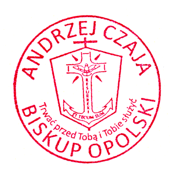 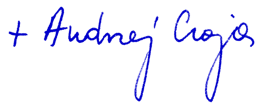 								+ Andrzej Czaja											Biskup Opolski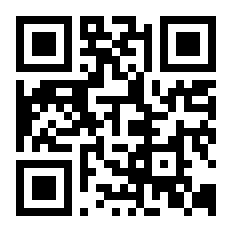 